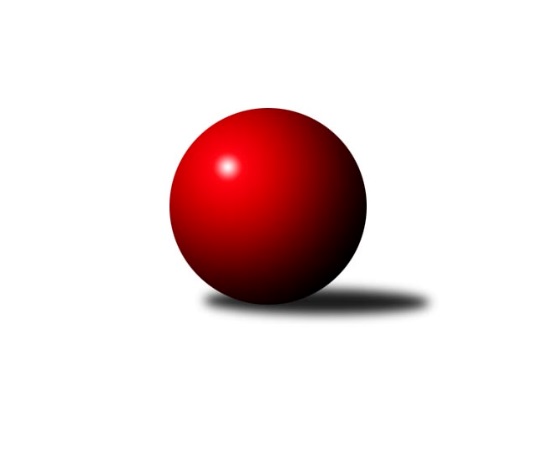 Č.8Ročník 2022/2023	30.10.2022Nejlepšího výkonu v tomto kole: 2553 dosáhlo družstvo: KK Dopravní podniky Praha AMistrovství Prahy 2 2022/2023Výsledky 8. kolaSouhrnný přehled výsledků:AC Sparta B	- KK Slavoj D	7:1	2488:2429	6.0:6.0	24.10.SK Meteor D	- TJ Astra Zahradní Město B	6:2	2468:2452	8.0:4.0	25.10.KK Konstruktiva D	- TJ Kobylisy C	5:3	2427:2350	5.0:7.0	25.10.TJ Vršovice B	- KK Slavia B	6:2	2336:2174	6.0:6.0	27.10.TJ Rudná C	- SK Uhelné sklady C	2:6	2284:2439	3.0:9.0	27.10.KK Konstruktiva Praha E	- KK Dopravní podniky Praha A	2:6	2470:2553	4.0:8.0	27.10.SK Uhelné sklady B	- TJ Rudná B		dohrávka		13.1.Tabulka družstev:	1.	AC Sparta B	7	5	1	1	36.0 : 20.0 	46.5 : 37.5 	 2426	11	2.	TJ Rudná B	7	5	0	2	33.0 : 23.0 	49.0 : 35.0 	 2416	10	3.	TJ Vršovice B	8	5	0	3	37.0 : 27.0 	51.5 : 44.5 	 2346	10	4.	KK Slavoj D	8	5	0	3	33.5 : 30.5 	44.5 : 51.5 	 2389	10	5.	KK Konstruktiva D	6	4	0	2	27.0 : 21.0 	36.0 : 36.0 	 2385	8	6.	TJ Kobylisy C	7	4	0	3	32.0 : 24.0 	50.5 : 33.5 	 2375	8	7.	KK Dopravní podniky Praha A	8	4	0	4	30.5 : 33.5 	51.0 : 45.0 	 2447	8	8.	TJ Rudná C	7	3	1	3	30.0 : 26.0 	41.0 : 43.0 	 2296	7	9.	SK Meteor D	7	3	0	4	24.0 : 32.0 	39.5 : 44.5 	 2408	6	10.	SK Uhelné sklady C	8	3	0	5	29.0 : 35.0 	45.5 : 50.5 	 2441	6	11.	TJ Astra Zahradní Město B	8	3	0	5	25.0 : 39.0 	44.0 : 52.0 	 2293	6	12.	SK Uhelné sklady B	5	2	0	3	19.0 : 21.0 	29.0 : 31.0 	 2306	4	13.	KK Konstruktiva Praha E	7	2	0	5	24.0 : 32.0 	35.0 : 49.0 	 2393	4	14.	KK Slavia B	7	1	0	6	20.0 : 36.0 	37.0 : 47.0 	 2271	2Podrobné výsledky kola:	 AC Sparta B	2488	7:1	2429	KK Slavoj D	Kamila Svobodová	 	 202 	 212 		414 	 1:1 	 407 	 	206 	 201		Markéta Baťková	Miroslav Viktorin	 	 224 	 234 		458 	 2:0 	 365 	 	189 	 176		Miroslav Vyšný	Vít Fikejzl	 	 227 	 197 		424 	 1:1 	 406 	 	191 	 215		Daniel Kulhánek	Zdeněk Cepl	 	 202 	 207 		409 	 1:1 	 402 	 	213 	 189		Jana Průšová	Stanislav Řádek	 	 183 	 174 		357 	 0:2 	 444 	 	229 	 215		Roman Hrdlička	Jan Vácha	 	 226 	 200 		426 	 1:1 	 405 	 	189 	 216		Blanka Koubovározhodčí: Vojtěch KrákoraNejlepší výkon utkání: 458 - Miroslav Viktorin	 SK Meteor D	2468	6:2	2452	TJ Astra Zahradní Město B	Richard Sekerák	 	 212 	 194 		406 	 1:1 	 397 	 	183 	 214		Lucie Hlavatá	Tereza Hrbková	 	 212 	 227 		439 	 2:0 	 420 	 	206 	 214		Marek Sedlák	Ivan Hrbek	 	 191 	 196 		387 	 0:2 	 443 	 	233 	 210		Radovan Šimůnek	Vladimír Dvořák	 	 228 	 227 		455 	 2:0 	 426 	 	224 	 202		Tomáš Kudweis	Miroslav Šostý	 	 200 	 197 		397 	 1:1 	 402 	 	210 	 192		Vojtěch Kostelecký	Jan Pozner	 	 192 	 192 		384 	 2:0 	 364 	 	181 	 183		Martin Kozderarozhodčí:  Vedoucí družstevNejlepší výkon utkání: 455 - Vladimír Dvořák	 KK Konstruktiva D	2427	5:3	2350	TJ Kobylisy C	Jaroslav Pleticha ml.	 	 211 	 239 		450 	 2:0 	 370 	 	182 	 188		Jaroslav Krčma	Šarlota Smutná	 	 203 	 235 		438 	 1:1 	 420 	 	230 	 190		Marián Kováč	Markéta Strečková	 	 178 	 199 		377 	 0:2 	 396 	 	188 	 208		Václav Císař	Magdaléna Jakešová	 	 179 	 191 		370 	 0:2 	 396 	 	182 	 214		Karel Erben	Tomáš Eštók	 	 206 	 202 		408 	 2:0 	 306 	 	144 	 162		Josef Císař	Marek Strečko	 	 186 	 198 		384 	 0:2 	 462 	 	230 	 232		Vojtěch Vojtíšekrozhodčí:  Vedoucí družstevNejlepší výkon utkání: 462 - Vojtěch Vojtíšek	 TJ Vršovice B	2336	6:2	2174	KK Slavia B	Karel Wolf	 	 206 	 195 		401 	 0:2 	 432 	 	226 	 206		Josef Kocan	Luboš Polák	 	 210 	 202 		412 	 2:0 	 292 	 	151 	 141		Jiří Kryda st.	Lukáš Pelánek	 	 202 	 183 		385 	 1:1 	 370 	 	213 	 157		Milan Mareš	Ivo Vávra	 	 181 	 179 		360 	 2:0 	 284 	 	147 	 137		David Doležal	Václav Papež	 	 212 	 197 		409 	 1:1 	 400 	 	199 	 201		Michal Kocan	Josef Hladík	 	 178 	 191 		369 	 0:2 	 396 	 	185 	 211		Milan Mareš st.rozhodčí:  Vedoucí družstevNejlepší výkon utkání: 432 - Josef Kocan	 TJ Rudná C	2284	2:6	2439	SK Uhelné sklady C	Jan Klégr	 	 237 	 200 		437 	 1:1 	 429 	 	212 	 217		Miloslav Dušek	Dominik Kocman	 	 183 	 185 		368 	 1:1 	 362 	 	157 	 205		Miloš Endrle	Tadeáš Koščo	 	 181 	 144 		325 	 0:2 	 399 	 	200 	 199		Eva Kozáková	Barbora Slunečková	 	 197 	 202 		399 	 1:1 	 402 	 	183 	 219		Jiří Budil	Anna Novotná	 	 213 	 151 		364 	 0:2 	 413 	 	224 	 189		Dana Školová	Jarmila Zimáková	 	 188 	 203 		391 	 0:2 	 434 	 	208 	 226		Jiří Bendlrozhodčí: vdNejlepší výkon utkání: 437 - Jan Klégr	 KK Konstruktiva Praha E	2470	2:6	2553	KK Dopravní podniky Praha A	František Vondráček	 	 189 	 167 		356 	 0:2 	 418 	 	192 	 226		Jindřich Habada	Milan Perman	 	 213 	 228 		441 	 2:0 	 393 	 	199 	 194		Jaroslav Vondrák	Zbyněk Lébl	 	 205 	 200 		405 	 0:2 	 451 	 	211 	 240		Jan Novák	Petr Mašek	 	 204 	 225 		429 	 1:1 	 432 	 	219 	 213		Jiří Brada	Jiřina Beranová	 	 218 	 189 		407 	 0:2 	 433 	 	224 	 209		Jindřich Málek	Bohumír Musil	 	 231 	 201 		432 	 1:1 	 426 	 	206 	 220		Miroslav Tomešrozhodčí:  Vedoucí družstevNejlepší výkon utkání: 451 - Jan NovákPořadí jednotlivců:	jméno hráče	družstvo	celkem	plné	dorážka	chyby	poměr kuž.	Maximum	1.	Miloslav Dušek 	SK Uhelné sklady C	443.33	300.1	143.2	4.1	4/4	(473)	2.	Miroslav Viktorin 	AC Sparta B	438.63	297.4	141.2	6.7	4/4	(482)	3.	Martin Machulka 	TJ Rudná B	432.30	296.0	136.3	4.6	5/5	(460)	4.	Jiří Bendl 	SK Uhelné sklady C	432.13	296.3	135.9	8.1	4/4	(451)	5.	Vojtěch Vojtíšek 	TJ Kobylisy C	430.70	293.4	137.3	3.4	5/5	(462)	6.	Tereza Hrbková 	SK Meteor D	429.40	303.3	126.1	8.5	2/3	(440)	7.	Richard Sekerák 	SK Meteor D	425.38	292.4	133.0	6.8	2/3	(431)	8.	Jaroslav Pleticha  ml.	KK Konstruktiva D	425.33	299.1	126.3	6.3	4/4	(450)	9.	Bohumír Musil 	KK Konstruktiva Praha E	423.11	297.1	126.0	5.2	3/4	(442)	10.	Michal Kocan 	KK Slavia B	422.38	292.4	129.9	8.6	4/4	(453)	11.	Milan Perman 	KK Konstruktiva Praha E	422.08	287.8	134.3	6.8	4/4	(441)	12.	Dana Školová 	SK Uhelné sklady C	421.58	304.7	116.9	9.3	4/4	(446)	13.	Karel Wolf 	TJ Vršovice B	421.00	281.2	139.8	4.9	3/4	(443)	14.	Milan Mareš 	KK Slavia B	418.38	281.8	136.6	8.1	4/4	(475)	15.	Hana Zdražilová 	KK Slavoj D	417.60	291.8	125.8	6.4	5/6	(445)	16.	Roman Hrdlička 	KK Slavoj D	417.56	295.8	121.8	9.4	6/6	(472)	17.	Miroslav Míchal 	SK Uhelné sklady B	417.33	307.3	110.0	7.7	3/4	(435)	18.	Tomáš Eštók 	KK Konstruktiva D	417.17	291.1	126.1	8.7	4/4	(489)	19.	Jaroslav Vondrák 	KK Dopravní podniky Praha A	417.00	291.1	125.9	7.7	6/6	(448)	20.	Radovan Šimůnek 	TJ Astra Zahradní Město B	416.72	292.7	124.0	7.1	6/6	(450)	21.	Zbyněk Lébl 	KK Konstruktiva Praha E	416.00	297.1	118.9	8.0	4/4	(451)	22.	Jan Vácha 	AC Sparta B	415.44	291.1	124.3	7.4	3/4	(450)	23.	Pavel Kasal 	TJ Rudná B	414.47	292.9	121.5	7.2	5/5	(448)	24.	Vladimír Strnad 	TJ Vršovice B	413.58	285.3	128.3	7.8	3/4	(432)	25.	Josef Kocan 	KK Slavia B	413.56	289.9	123.6	6.6	4/4	(432)	26.	Šarlota Smutná 	KK Konstruktiva D	412.25	289.1	123.1	6.9	4/4	(456)	27.	Blanka Koubová 	KK Slavoj D	410.33	287.8	122.5	9.8	4/6	(446)	28.	Jindřich Habada 	KK Dopravní podniky Praha A	409.94	296.1	113.9	9.8	6/6	(447)	29.	Vojtěch Kostelecký 	TJ Astra Zahradní Město B	409.50	291.0	118.5	5.9	4/6	(436)	30.	Jan Novák 	KK Dopravní podniky Praha A	407.89	282.3	125.6	8.9	6/6	(451)	31.	Vladimír Dvořák 	SK Meteor D	407.42	280.9	126.5	5.6	3/3	(459)	32.	Miroslav Šostý 	SK Meteor D	407.27	287.7	119.5	9.3	3/3	(446)	33.	Marek Sedlák 	TJ Astra Zahradní Město B	406.39	286.0	120.4	7.9	6/6	(425)	34.	Peter Koščo 	TJ Rudná B	406.20	293.0	113.2	10.0	5/5	(455)	35.	Jindřich Málek 	KK Dopravní podniky Praha A	405.39	288.0	117.4	8.7	6/6	(466)	36.	Anna Novotná 	TJ Rudná C	404.20	291.8	112.4	9.3	2/2	(432)	37.	Luboš Polák 	TJ Vršovice B	402.40	281.6	120.8	7.6	4/4	(427)	38.	Petra Švarcová 	KK Dopravní podniky Praha A	402.27	281.5	120.8	7.9	5/6	(421)	39.	Radek Machulka 	TJ Rudná B	401.92	280.8	121.2	7.3	4/5	(441)	40.	Miroslav Tomeš 	KK Dopravní podniky Praha A	399.17	286.8	112.3	9.2	6/6	(441)	41.	Markéta Rajnochová 	SK Uhelné sklady B	398.88	288.0	110.9	10.5	4/4	(455)	42.	Marián Kováč 	TJ Kobylisy C	398.87	282.1	116.7	7.7	5/5	(420)	43.	Václav Císař 	TJ Kobylisy C	398.53	287.2	111.3	11.2	5/5	(421)	44.	Stanislava Švindlová 	KK Konstruktiva Praha E	398.33	279.2	119.2	11.2	3/4	(458)	45.	Jarmila Zimáková 	TJ Rudná C	397.58	287.9	109.7	8.7	2/2	(424)	46.	Petr Mašek 	KK Konstruktiva Praha E	397.56	276.6	120.9	11.4	4/4	(429)	47.	Kamila Svobodová 	AC Sparta B	397.25	275.0	122.3	9.8	4/4	(414)	48.	Vít Fikejzl 	AC Sparta B	396.83	279.2	117.7	9.7	3/4	(424)	49.	Michal Kliment 	TJ Kobylisy C	395.08	283.4	111.7	9.6	4/5	(411)	50.	Adam Rajnoch 	SK Uhelné sklady B	394.38	278.1	116.3	8.6	4/4	(428)	51.	Eva Kozáková 	SK Uhelné sklady C	393.56	284.6	109.0	10.1	4/4	(401)	52.	Karel Erben 	TJ Kobylisy C	393.50	273.0	120.5	8.8	5/5	(420)	53.	Pavel Černý 	SK Uhelné sklady B	393.38	278.3	115.1	9.1	4/4	(408)	54.	Daniel Kulhánek 	KK Slavoj D	392.06	279.6	112.5	9.4	6/6	(411)	55.	Michael Šepič 	SK Meteor D	390.83	278.0	112.8	10.2	2/3	(425)	56.	Lukáš Pelánek 	TJ Vršovice B	390.33	279.7	110.7	11.7	3/4	(400)	57.	Marek Dvořák 	TJ Rudná C	388.67	274.3	114.3	6.3	2/2	(408)	58.	Tomáš Kudweis 	TJ Astra Zahradní Město B	388.25	280.9	107.3	11.4	6/6	(426)	59.	Miloš Endrle 	SK Uhelné sklady C	387.88	273.4	114.5	14.4	4/4	(430)	60.	Adam Lesák 	TJ Rudná B	387.38	272.1	115.3	11.9	4/5	(432)	61.	Markéta Baťková 	KK Slavoj D	386.40	274.5	111.9	9.2	5/6	(423)	62.	Roman Tumpach 	SK Uhelné sklady B	384.63	273.4	111.3	10.8	4/4	(412)	63.	Václav Papež 	TJ Vršovice B	384.25	275.1	109.2	11.4	4/4	(422)	64.	Jan Červenka 	AC Sparta B	384.00	273.3	110.7	11.3	3/4	(400)	65.	Štěpán Fatka 	TJ Rudná C	381.38	276.6	104.8	9.3	2/2	(416)	66.	Milan Mareš  st.	KK Slavia B	381.38	281.4	100.0	13.3	4/4	(418)	67.	Miroslav Kýhos 	TJ Rudná B	380.75	262.0	118.8	7.8	4/5	(411)	68.	Jiří Budil 	SK Uhelné sklady C	380.17	271.7	108.5	13.7	3/4	(402)	69.	Lucie Hlavatá 	TJ Astra Zahradní Město B	379.00	275.9	103.1	12.5	6/6	(433)	70.	Josef Hladík 	TJ Vršovice B	378.60	273.9	104.7	9.4	3/4	(432)	71.	Zdeněk Cepl 	AC Sparta B	377.50	266.4	111.1	12.0	4/4	(409)	72.	Markéta Strečková 	KK Konstruktiva D	376.75	270.8	106.0	9.9	4/4	(397)	73.	Olga Brožová 	SK Uhelné sklady C	376.75	282.7	94.1	13.7	3/4	(389)	74.	Ivan Hrbek 	SK Meteor D	374.87	278.2	96.7	14.6	3/3	(398)	75.	Jiřina Beranová 	KK Konstruktiva Praha E	373.44	276.4	97.1	16.8	4/4	(407)	76.	Marek Strečko 	KK Konstruktiva D	368.17	269.8	98.3	13.8	3/4	(384)	77.	Jan Pozner 	SK Meteor D	365.33	274.4	90.9	13.8	3/3	(386)	78.	Martin Kozdera 	TJ Astra Zahradní Město B	361.83	264.3	97.5	13.8	4/6	(389)	79.	František Vondráček 	KK Konstruktiva Praha E	360.67	272.9	87.8	19.1	3/4	(419)	80.	Hana Poláčková 	TJ Rudná C	351.88	260.4	91.5	17.0	2/2	(392)	81.	Marek Sedláček 	SK Uhelné sklady B	335.13	248.9	86.3	16.9	4/4	(364)	82.	Jiří Kryda  st.	KK Slavia B	301.44	218.0	83.4	15.9	3/4	(342)	83.	David Doležal 	KK Slavia B	280.00	209.7	70.3	23.7	3/4	(296)		Martin Dubský 	AC Sparta B	477.75	311.3	166.5	3.8	2/4	(504)		Zdeněk Boháč 	SK Meteor D	473.00	320.0	153.0	4.0	1/3	(473)		Jan Kryda 	KK Slavia B	458.00	308.0	150.0	6.0	1/4	(458)		Jiří Brada 	KK Dopravní podniky Praha A	432.00	289.0	143.0	7.0	1/6	(432)		Jan Klégr 	TJ Rudná C	428.17	300.0	128.2	9.8	1/2	(445)		Jiří Čihák 	KK Konstruktiva D	426.50	301.0	125.5	6.0	2/4	(432)		Jana Cermanová 	TJ Kobylisy C	424.00	292.5	131.5	10.0	2/5	(439)		Tomáš Keller 	TJ Rudná B	423.25	290.3	133.0	8.0	2/5	(438)		Markéta Březinová 	TJ Kobylisy C	418.00	284.0	134.0	9.0	1/5	(418)		Miroslav Klabík 	TJ Vršovice B	416.00	293.0	123.0	9.0	1/4	(416)		Petra Sedláčková 	KK Slavoj D	410.17	285.0	125.2	10.2	3/6	(438)		Zdenka Cachová 	KK Konstruktiva D	404.50	288.5	116.0	9.5	2/4	(419)		Karel Kohout 	TJ Rudná C	401.00	286.0	115.0	10.0	1/2	(401)		Jana Průšová 	KK Slavoj D	400.44	286.6	113.9	10.2	3/6	(460)		Barbora Slunečková 	TJ Rudná C	400.00	296.5	103.5	11.5	1/2	(401)		Tomáš Sůva 	AC Sparta B	398.00	282.0	116.0	10.0	1/4	(398)		Jiří Kuděj 	SK Uhelné sklady B	395.00	272.0	123.0	9.0	2/4	(449)		Miroslav Vyšný 	KK Slavoj D	393.33	272.7	120.7	12.7	3/6	(445)		Jiří Lankaš 	AC Sparta B	393.00	262.0	131.0	7.0	1/4	(393)		František Stibor 	TJ Kobylisy C	385.00	284.0	101.0	11.0	1/5	(385)		Danuše Kuklová 	KK Slavoj D	385.00	284.0	101.0	13.0	2/6	(398)		Jiří Zdráhal 	TJ Rudná B	383.50	274.5	109.0	9.0	1/5	(388)		Jaroslav Krčma 	TJ Kobylisy C	383.00	283.0	100.0	15.5	2/5	(396)		Tomáš Doležal 	TJ Astra Zahradní Město B	382.50	269.5	113.0	11.5	2/6	(404)		Přemysl Jonák 	KK Slavia B	382.50	278.0	104.5	12.5	1/4	(401)		Petr Peřina 	TJ Astra Zahradní Město B	382.00	281.8	100.3	15.3	2/6	(385)		Petra Koščová 	TJ Rudná B	380.50	280.2	100.3	12.3	2/5	(416)		Stanislav Řádek 	AC Sparta B	378.50	284.0	94.5	16.0	2/4	(400)		Lidmila Fořtová 	KK Slavia B	377.50	255.0	122.5	7.0	2/4	(401)		Magdaléna Jakešová 	KK Konstruktiva D	375.17	282.2	93.0	14.5	2/4	(412)		Karel Svitavský 	TJ Vršovice B	372.00	271.1	100.9	13.3	2/4	(392)		Dominik Kocman 	TJ Rudná C	368.67	275.0	93.7	16.3	1/2	(390)		Jaroslav Mařánek 	TJ Rudná C	360.00	257.0	103.0	11.0	1/2	(360)		Ivo Vávra 	TJ Vršovice B	351.67	267.7	84.0	23.2	2/4	(375)		Karel Novotný 	TJ Rudná C	347.00	258.0	89.0	9.0	1/2	(347)		Tomáš Novák 	SK Uhelné sklady C	346.00	239.0	107.0	15.0	1/4	(346)		Karel Němeček 	TJ Vršovice B	345.00	266.0	79.0	13.0	1/4	(345)		Tadeáš Koščo 	TJ Rudná C	325.00	239.0	86.0	18.0	1/2	(325)		Josef Císař 	TJ Kobylisy C	318.17	231.0	87.2	16.8	3/5	(384)		Kateřina Kotoučová 	KK Konstruktiva D	317.00	228.0	89.0	18.0	1/4	(317)		Jan Šipl 	KK Slavoj D	310.00	248.0	62.0	23.0	1/6	(310)Sportovně technické informace:Starty náhradníků:registrační číslo	jméno a příjmení 	datum startu 	družstvo	číslo startu25201	Lukáš Pelánek	27.10.2022	TJ Vršovice B	3x25481	Tadeáš Koščo	27.10.2022	TJ Rudná C	1x25897	Dominik Kocman	27.10.2022	TJ Rudná C	3x25494	Stanislav Řádek	24.10.2022	AC Sparta B	2x
Hráči dopsaní na soupisku:registrační číslo	jméno a příjmení 	datum startu 	družstvo	Program dalšího kola:9. kolo31.10.2022	po	17:00	KK Dopravní podniky Praha A - AC Sparta B	1.11.2022	út	17:00	TJ Kobylisy C - TJ Vršovice B	1.11.2022	út	17:30	SK Uhelné sklady C - SK Meteor D	1.11.2022	út	17:30	KK Slavia B - TJ Rudná C	1.11.2022	út	17:30	TJ Astra Zahradní Město B - KK Konstruktiva Praha E	3.11.2022	čt	17:30	KK Slavoj D - SK Uhelné sklady B	4.11.2022	pá	17:30	TJ Rudná B - KK Konstruktiva D	Nejlepší šestka kola - absolutněNejlepší šestka kola - absolutněNejlepší šestka kola - absolutněNejlepší šestka kola - absolutněNejlepší šestka kola - dle průměru kuželenNejlepší šestka kola - dle průměru kuželenNejlepší šestka kola - dle průměru kuželenNejlepší šestka kola - dle průměru kuželenNejlepší šestka kola - dle průměru kuželenPočetJménoNázev týmuVýkonPočetJménoNázev týmuPrůměr (%)Výkon2xVojtěch VojtíšekKobylisy C4621xVojtěch VojtíšekKobylisy C112.684625xMiroslav ViktorinSparta B4581xJosef KocanSl. Praha B111.994323xVladimír DvořákMeteor D4555xMiroslav ViktorinSparta B111.74581xJan NovákDP Praha A4512xVladimír DvořákMeteor D111.424551xJaroslav Pleticha ml.Konstruktiva D4501xJan NovákDP Praha A111.064514xRoman HrdličkaSlavoj D4442xJaroslav Pleticha ml.Konstruktiva D109.75450